		Gorlice, 2022-06-06OSiR – 4121.16 .2022	   REGULAMINXXVI GORLICKIEGO TURNIEJU PIŁKI NOŻNEJ„Małego Pola”O PUCHAR BURMISTRZA GORLICCEL:popularyzacja piłki nożnej 6 – osobowej,wyłonienie najlepszych zespołów piłki nożnej 6 – osobowej,integracja środowiska piłkarskiego.ORGANIZATOR:Ośrodek Sportu i Rekreacji w Gorlicach,Urząd Miejski w Gorlicach – Wydział Oświaty Kultury i Promocji,Podokręg Piłki Nożnej Gorlice.TERMIN I MIEJSCE:Turniej zostanie przeprowadzony na stadionie OSiR w Gorlicach 
ul. Sienkiewicza 15 w dniu  2. lipca 2022 r.UCZESTNICY:W turnieju mogą uczestniczyć zespoły zgłoszone do 30. czerwca 2022 r. do godz. 11.00. Skład zespołu może liczyć maksymalnie 15 zawodników. Wiek uczestników powyżej 16 lat tj. rocznik 2006  i starsi. Zawodnicy, którzy w dniu 02.07.2022 r. nie mają ukończonych 18 lat muszą posiadać pisemną  zgodę rodziców lub opiekunów prawnych (druk zgody w załączniku).         Ze względów organizacyjnych maksymalna liczba zespołów dopuszczonych do turnieju   
      wynosi 32.  O przyjęciu decyduje kolejność zgłoszeń.   SYSTEM ROZGRYWEK:System rozgrywek oraz ilość spotkań uzależniona jest od liczby uczestniczących 
w turnieju zespołów. Przewiduje się dwie rundy eliminacyjne (rozgrywki grupowe) oraz runda finałowa systemem pucharowym. Szczegółowy system rozgrywek zostanie przyjęty po zamknięciu listy zgłoszeń. Czas gry wstępnie przyjmuje się 2 x 10 min. z przerwą nazmianę stron.Zespół może występować na boisku w składzie od 4  do 6 zawodników.Podział na grupy nastąpi na zebraniu w dniu 30. czerwca o godz. 11.00 w świetlicy Hali Sportowej OSiR w Gorlicach ul. Sportowa 9. W ceremonii losowania podziału na grupy mogą wziąć udział przedstawiciele zespołów.Wyniki losowania oraz liczba zespołów podana zostanie w komunikacie 
nr 1.ZGŁOSZENIA:Zgłoszenia zespołów przyjmuje Dział Organizacji Imprez OSiR Gorlice do dnia 
30. czerwca 2021 r. do godz. 11.00. W zgłoszeniu należy podać: nazwę zespołu, miejscowość, nazwisko i imię, adres kierownika (kapitana) zespołu, telefon kontaktowy. Zgłoszenia można dokonać osobiście w Hali Sportowej OSiR, telefonicznie 
18 352 69 70, 605 232 730 lub na adres e-mailowy: dzialsportu@osir.gorlice.plWPISOWE:Obowiązuje wpisowe od zespołu w wysokości 200 zł. Wpisowe należy wpłacić na konto OSiR Bank Spółdzielczy w Bieczu 40 8627 0001 2002 3018 3805 0001
z dopiskiem „Turniej Piłki Nożnej Małego Pola” oraz nazwa drużyny lub w kasie OSiR 
w terminie do dnia  30. czerwca 2022 r. godz. 11.00. Zespoły, które nie wpłacą wpisowego w terminie nie będą uczestnikami turnieju (nie będą losowani). Na zebraniu w przypadku wpłaty przelewem należy okazać dowód wpłaty. NAGRODY:Zespoły, które zajmą miejsca 1-16 otrzymają pamiątkowe dyplomy, za miejsca 1-12 nagrody finansowe, za miejsca 1-8 puchary.Za zajęcie miejsc przy zgłoszeniu powyżej 24 zespołów:      I miejsce 			-1200 zł.	- Puchar Burmistrza GorlicII miejsce 			-  900 zł. 	- Puchar Dyrektora OSiRIII miejsce 		-  800 zł. 	- Puchar Kierownika WOKiP UM GorliceIV miejsce 		-  600 zł.	- Puchar Podokręgu Piłki Nożnej
V-VI  miejsce		-  400 zł.	- Puchar Ogniska TKKF”Spartakus” Gorlice
						  i Puchar OSiR GorliceVII-VIII miejsce 		-  200 zł. 	- Puchar OSiR GorliceIX-XII miejsce		-  100 zł.	Przy zgłoszeniu od 17 do 24 zespołów wysokość nagród zostanie obniżona o 30 %, 
w przypadku zgłoszeniu do 16 zespołów o 50 %.Ostateczna wysokość nagród zostanie podana w komunikacie nr 1.POSTANOWIENIA KOŃCOWE:-   zgodnie z wieloletnią tradycją organizatorzy rozstawią 4 pierwsze zespoły 
            z  poprzedniego turnieju w 2021 r. w I rundzie eliminacyjnej: Solidarność  Glinik    
            Gorlice, Wysowa, Young Boys, LKS Łużna. - 	ustala się wysokość kary regulaminowej za nierozegrane spotkania 
        	(walkower) w  wysokości  300zł.szczegółowe ustalenia dotyczące systemu, czasu gry, kar indywidualnych itd. zostaną podane po zebraniu organizacyjnym,zespół, który nie będzie uczestniczył w uroczystym zakończeniu turnieju nie otrzyma nagród finansowych,interpretacja regulaminu przysługuje organizatorom,komunikat nr 1 oraz terminarz gier zostanie umieszczony na stronie internetowej: www.osir.gorlice.pl w dniu 01.07.2022 r.,dane osobowe uczestników i zwycięzców będą przetwarzane w celach marketingowych,  w związku z czym każdy uczestnik obowiązkowo wypełnia oświadczenie o danych osobowych. Podanie danych osobowych ma charakter      dobrowolny jednak jest  niezbędny do udziału w zawodach. Administratorem danych 
jest Ośrodek Sportu i Rekreacji w Gorlicach.szczegółowych informacji udziela Dział Organizacji Imprez OSiR tel. 018 – 3526970 wew. 14. lub 605-232-730 do godz. 15.00.OŚRODEK SPORTU I REKREACJIW GORLICACH 38-300 Gorlice, ul. Sportowa 9, tel/fax:  (018) 352 69 70 lub 605 232 730www.osir.gorlice.pl , e-mail: dzialsportu@osir.gorlice.plNIP: 738-000-71-00, REGON 000690401Bank Spółdzielczy w Bieczu 40 8627 0001 2002 3018 3805 0001 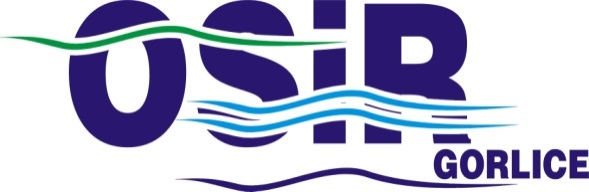 